KEMENTERIAN RISET, TEKNOLOGI DAN PENDIDIKAN TINGGI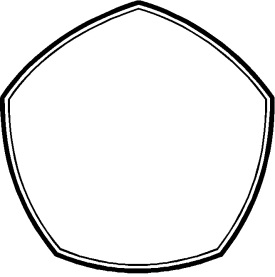 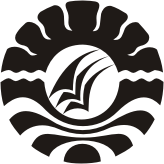 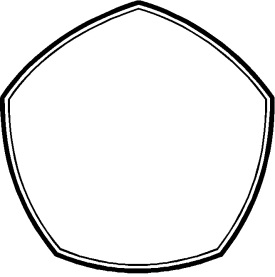 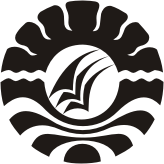 UNIVERSITAS NEGERI MAKASSARFAKULTAS ILMU PENDIDIKANPROGRAM STUDI PENDIDIKAN GURU SEKOLAH DASARAlamat : 1. Kampus IV UNM Tidung Jl. Tamalate I Kota Makassar,2. Kampus V UNM Kota Parepare 3. Kampus VI UNM Kota WatamponeTelpon/Fax : 0411.4001010-0411.883076-0421.21689-0481.21089Laman :www.unm.ac.id/pgsd-fipunmPERSETUJUAN PEMBIMBINGSkripsi dengan judul “Penerapan Model Pembelajaran Kooperatif Tipe Everyone is Teacher Here Untuk Meningkatkan Kemampuan Membaca Pemahaman Siswa pada Mata Pelajaran Bahasa Indonesia Kelas IVa SD Inpres Mallengkeri 1 Kota Makassar”.Atas nama:Nama		: Sanniari NIM		: 1247442038Jurusan		: Pendidikan guru sekolah dasarFakultas		: Ilmu Pendidikan		Setelah diperiksa dan diteliti, serta dilaksanakan ujian Skripsi pada hari Jum’at, tanggal 15 Juli 2016 dan dinyatakan LULUS. Makassar, 18 Juli 2016Disetujui  oleh:Pembimbing I			         			Pembimbing IIDrs. Muh. Faisal, M.Pd				Sahril Buchori, S.Pd., M.PdNIP. 196 21205 198803 1 002			NIP. 19830806 200812 1 003Disahkan,Ketua Program Studi PGSD FIP UNMAhmad Syawaluddin. S.Kom., M.Pd  NIP. 19741025 200604 1 001KEMENTERIAN RISET, TEKNOLOGI DAN PENDIDIKAN TINGGIUNIVERSITAS NEGERI MAKASSARFAKULTAS ILMU PENDIDIKANPROGRAM STUDI PENDIDIKAN GURU SEKOLAH DASARAlamat : 1. Kampus IV UNM Tidung Jl. Tamalate I Kota Makassar,2. Kampus V UNM Kota Parepare 3. Kampus VI UNM Kota WatamponeTelpon/Fax : 0411.4001010-0411.883076-0421.21689-0481.21089Laman :www.unm.ac.id/pgsd-fipunmPENGESAHAN UJIAN SKRIPSISkripsi diterima oleh Panitia Ujian Skripsi Fakultas Ilmu Pendidikan Universitas Negeri Makassar dengan Sk  Dekan  No.6109/UN36.4/PP/2016 tanggal 30 Juni 2016, untuk memenuhi sebagian persyaratan memperoleh gelar Sarjana Pendidikan pada Jurusan/Program Studi Pendidikan Guru Sekolah Dasar pada hari Jumat, tanggal 15 Juli 2016.							Disahkan Oleh:							PD Bidang Akademik FIP UNM							Dr. Abdul Saman, M.Si., Kons							NIP. 19720817 20012 1 001Panitia UjianKetua		: Dr. Abdul Saman, M.Si., Kons	(………………………..)Sekretaris		: Dra. Hj. Amrah, M.Pd		(………………………..)Pembimbing I	: Drs. Muh. Faisal, M.Pd		(………………………..)Pembimbing II	: Sahril Buchori, S.Pd., M.Pd	 	(………………………..)Penguji I		: Widya Karmilasari A, S.Pd., M.Pd	(………………………..)6.   Penguji II	: Dra. St. Habibah, M.Si		(………………………..)PERNYATAAN KEASLIAN SKRIPSISaya yang bertanda tangan dibawah ini:Nama	:  SanniariNim	:  1247442038Jurusan/Prodi	:  Pendidikan Guru Sekolah Dasar S1Judul skripsi 	: Penerapan Model Pembelajaran Kooperatif Tipe Everyone Is Teacher Here Untuk Meningkatkan Kemampuan Membaca Pemahaman Siswa Pada Mata Pelajaran Bahasa Indonesia Kelas IVª SD Inpres Mallengkeri 1 Kota MakassarMenyatakan dengan sebenarnya bahwa skripsi yang saya tulis ini benar merupakan hasil karya saya sendiri dan bukan merupakan pengambilan tulisan atau pikiran orang lain yang saya akui sebagai hasil tulisan atau pikiran sendiri.Apabila dikemudian hari terbukti atau dapat dibuktikan bahwa skripsi ini hasil jiplakan, maka saya bersedia menerima sanksi atas  perbuatan tersebut sesuai dengan ketentuan yang berlaku. Makassar, 05 Mei 2016Yang  membuat  pernyataanSanniariMOTOHari ini dan hari esok harus lebih baik dari hari sebelumnya, atas izin Allah SWTKegagalan adalah keberhasilan yang tertunda, maka jangan pernah menyerah untuk berusaha mencapai sesuatu yang ingin dicapai. (Sanniari)Kuperuntukkan Karya iniKepada Ayahanda, Ibunda dan Kakanda yang dengan Tulus dan Ikhlas Selalu Berdoa dan Membantu Ananda.Kepada Orang Tersayang yang Selalu Memberi Dukungan, dan Bantuan yang Selalu Ada Menemani Selama ini, Hingga Saya Berhasil.Kepada Universitas dan Alamamater Kebanggaanku.ABSTRAKSanniari, 2016, Penerapan Model Pembelajaran Kooperatif Tipe Everyone Is Teacher Here (ETH) Untuk Meningkatkan Kemampuan Membaca Pemahaman Siswa Pada Mata Pelajaran Bahasa Indonesia Kelas IVª SD Inpres Mallengkeri 1 Kota Makassar. Skripsi. Dibimbing oleh Drs. Muh. Faisal, M.Pd, dan Sahril Buchori, S.Pd., M.Pd. Program Studi Pendidikan Guru Sekolah Dasar Fakultas Ilmu Pendidikan Universitas Negeri Makassar.Penelitian ini menelaah mengenai penerapan model pembelajaran kooperatif tipe everyone is teacher here (ETH) untuk meningkatkan kemampuan membaca pemahaman siswa pada mata pelajaran bahasa Indonesia kelas IVª SD Inpres Mallengkeri 1 Kota Makassar. Rumusan masalah dalam penelitian ini yakni bagaimana penerapan model pembelajaran kooperatif tipe everyone is teacher here (ETH) dapat meningkatkan kemampuan membaca pemahaman siswa pada mata pelajaran bahasa Indonesia kelas IVª SD Inpres Mallengkeri 1 Kota Makassar?. Adapun permasalahan pokok yang dikaji yaitu rendahnya kemampuan membaca pemahaman siswa pada mata pelajaran bahasa Indonesia di kelas IV SD Inpres Mallengkeri 1 Kota Makassar. Tujuan penelitian adalah mendeskripsikan peningkatan hasil belajar siswa melalui penerapan model pembelajaran kooperatif tipe everyone is teacher here untuk meningkatkan hasil belajar Bahasa Indonesia siswa kelas IV SD Inpres Mallengkeri 1 Kota Makassar. Pendekatan yang digunakan adalah pendekatan kualitatif dan jenis penelitian yang digunakan adalah penelitian tindakan kelas. Fokus penelitian ini adalah penerapan model pembelajaran kooperatif tipe everyone is teacher here dan peningkatan hasil belajar siswa pada mata pelajaran Bahasa Indonesia. Subjek penelitian adalah guru wali kelas dan siswa kelas IVª SD Inpres Mallengkeri 1 Kota Makassar, sebanyak 25 siswa, yang terdiri dari 13 laki-laki dan 12 perempuan. Teknik pengumpulan data yang digunakan adalah observasi, tes, dan dokumentasi. Teknik analisis data yang digunakan adalah teknik analisis data kualitatif deskriptif. Kesimpulan hasil penelitian yaitu dari data hasil observasi aktivitas mengajar guru dan aktivitas belajar siswa yang mengalami peningkatan dari setiap siklus, selain itu dari data nilai hasil belaja siswa. Peningkatan hasil belajar siswa pada mata pelajaran bahasa Indonesia dapat delihat dari nilai rata-rata hasil belajar siswa  pada siklus I berada pada kategori rendah, dan mengalami peningkatan pada siklus II berada pada kategori tinggi. Peningkatan tersebut membuktikan bahwa penerapan model pembelajaran kooperatif tipe everyone is teacher here  pada mata pelajaran bahasa Indonesia dapat meningkatkan hasil belajar siswa kelas IVª SD Inpres Mallengkeri 1 Kota Makassar.PRAKATAPuji syukur kita panjatkan kehadirat Tuhan Yang Maha Esa, karena atas berkah dan  rahmat-Nyalah sehingga Skripsi yang berjudul Penerapan Model Pembelajaran Kooperatif Tipe Everyone is Teacher Here (ETH) Untuk Meningkatkan Kemampuan Membaca Pemahaman Siswa Pada Mata Pelajaran Bahasa Indonesia Kelas IV SD Inpres Mallengkeri 1 Kota Makassar, dapat diselesaikan sesuai dengan waktu yang telah ditetapkan, sebagai tugas akhir dalam rangka penyelesaian studi pada Program Studi Pendidikan Guru Sekolah Dasar Fakultas Ilmu Pendidikan Universitas Negeri Makassar. Walaupun demikian penulis menyadari bahwa masih terdapat kekurangan dalam penulisan skripsi ini. Harapan penulis, Skripsi ini dapat memberikan informasi dan manfaat pembelajaran di dalam kelas.Selama proses penyusunan skripsi ini, penulis menghadapi hambatan dan kesulitan. Namun berkat dorongan dan bimbingan berbagai pihak, segala hambatan dan kesulitan yang dialami dapat diatasi. Oleh karena itu, penulis mengucapkan banyak terima kasih kepada yang terhormat Drs. Muh. Faisal, M.Pd sebagai pembimbing I dan Sahril Buchori, S.Pd., M.Pd sebagai pembimbing II yang telah meluangkan waktu untuk membimbing penulis selama penyusunan skripsi ini mulai dari usulan penelitian hingga pembuatan skripsi ini.Pada kesempatan ini penulis juga menyampaikan ucapan terimakasih yang sebesar-besarnya kepada:Prof. Dr. H. Husain Syam, M.Tp, sebagai Rektor Universitas Negeri Makassar, yang telah memberi peluang untuk mengikuti proses perkuliahan pada Program Studi Pendidikan Guru Sekolah Dasar (PGSD) Fakultas Ilmu Pendidikan UNM.Dr. Abdullah Sinring, M.Pd, selaku Dekan Fakultas Ilmu Pendidikan Universitas Negeri Makassar yang telah memberi izin kepada penulis untuk melakukan penelitian.Drs. Abdul Saman, S.Pd., M.Pd., Kons, sebagai Pembantu Dekan I, Drs. Muslimin, M.Pd, sebagai Pembantu Dekan II,  Dr. Pattaufi, S.Pd., M.Si, sebagai Pembantu Dekan III, dan Dr. Purwanto, M.Pd, sebagai Pembantu Dekan IV FIP Universitas Negeri Makassar yang telah memberikan layanan akademik, administrasi, dan kemahasiswaan selama proses pendidikan dan penyelesaian studi.Ahmad Syawaluddin, S. Kom, M.Pd dan Muh Irfan, S.Pd. M.Pd,  masing-masing sebagai ketua dan sekretaris Program Studi PGSD FIP UNM, yang telah memberikan kepercayaan dan kesempatan untuk penulisan skripsi.Dra. Hj. Rosdiah Salam, S.Pd., M.Pd, sebagai Ketua UPP PGSD Makassar yang telah memberikan dukungan, arahan, dan motivasi kepada penulis selama menempuh pendidikan PGSD Makassar FIP UNM.Nurhaedah, S.Pd., M.Pd, sebagai Ketua UPP PGSD Bilingual Makassar FIP UNM yang dengan sabar memberikan dukungan serta arahan, motivasi dan bimbingan kepada penulis selama menempuh perkuliahan.Bapak dan Ibu Dosen serta pegawai/staf tata usaha FIP UNM, atas segala perhatiannya dan layanan akademik, administrasi, dan kemahasiswaan sehingga perkuliahan dan penyusunan skripsi berjalan lancar.Hj. St. Radiyah T, S.Pd, sebagai Kepala Sekolah SD Inpres Mallengkeri 1Kota Makassar yang telah memberi izin melaksanakan penelitian pada sekolah yang dipimpinnya.Andriyatin, S.Pd, selaku Guru Kelas IVa  SD Inpres Mallengkeri 1 Kota Makassar yang telah membantu penulis dalam pelaksanaan penelitian.Ibu, Ayah, dan Kakak-kakakku yang telah memberikan dorongan dan doa kepada penulis.Sahabat-sahabatku di kelas BC.11 dan  BC.12 yang selalu ada dalam suka maupun duka dan menjadi teman bertukar pikiran, serta yang teristimewa Abd. Salam, ST yang selalu setia mendengar keluh kesahku, serta memberi semangat dan saran yang tiada henti kepada penulis.Kepada semua pihak yang telah membantu dan tak sempat penulis sebutkan, atas bantuannya penulis ucapkan terimakasih dan semoga budi baik dan bantuan semua pihak bernilai ibadah disisi Allah SWT, semoga skripsi ini bermanfaat bagi para pembaca.Makassar,   Mei 2016PenulisDAFTAR ISI                  HalamanHALAMAN JUDUL	 iPERSETUJUAN PEMBIMBING                                                                              iiPENGESAHAN UJIAN SKRIPSI	iiiPERNYATAAN KEASLIAN SKRIPSI	 ivMOTO	     vABSTRAK                                                                                                                   viPRAKATA	ixDAFTAR ISI	  xiDAFTAR TABEL	xiiDAFTAR GAMBAR	   xiiiDAFTAR LAMPIRAN	xixBAB I PENDAHULUAN		Latar Belakang Masalah	1	Rumusan Masalah	8Tujuan Penelitian	8	Manfaat Hasil Penelitian	9BAB II KAJIAN PUSTAKA, KERANGKA PIKIR DAN HIPOTESIS TINDAKAN		Kajian Pustaka	10Model pembelajaran kooperatif tipe everyone is teacher here (ETH)	10Pengertian model pembelajaran	10Pengertian pembelajaran kooperatif	11Pengertian model pembelajaran kooperatif tipe everyone is teacher here (ETH)	12Kelebihan dan kekurangan model pembelajaran kooperatif tipe everyone is teacher here (ETH)	14Langkah-langkah model pembelajaran kooperatif tipe everyone is teacher here (ETH)	15Pembelajaran bahasa Indonesia di Sekolah Dasar	18Pengertian pembelajaran bahasa indonesia	18Fungsi pembelajaran bahasa indonesia	19Tujuan pembelajaran bahasa indonesia	20Keterampilan berbahasa	22Membaca	 24Pengertian membaca	24Manfaat membaca	25Tujuan membaca	26Fungsi membaca	27Jenis-jenis membaca	28Membaca pemahaman	33Pengertian membaca pemahaman	33Tujuan membaca pemahaman	34Prinsip-prinsip membaca pemahaman	35Faktor-faktor membaca pemahaman	40Pengukuran membaca pemahaman	41Kerangka Pikir	42Hipotesis Tindakan	46BAB III METODE PENELITIANPendekatan dan Jenis Penelitian	47Pendekatan penelitian	47Jenis penelitian	47Fokus Penelitian	49Setting dan Subjek Penelitian	49Rancangan Tindakan	50Teknik Pengumpulan Data	53Teknik Analisis Data dan Indikator Keberhasilan	54Teknik analisis data	54Indikator keberhasilan	56BAB IV HASIL PENELITIAN DAN PEMBAHASANHasil Penelitian	58Pelaksanaan Siklus I	59Pelaksanaan Siklus II	75Pembahasan	85BAB V PENUTUP		Kesimpulan	90Saran	90DAFTAR PUSTAKA	92LAMPIRAN	95RIWAYAT PENDIDIKAN							           193       				           DAFTAR TABELTabel				   Judul			   	              Halaman3.1	Presentase Pencapaian Aktivitas Pembelajaran				563.2	Indikator Keberhasilan Siswa	574.1	Distribusi Frekuensi dan Presentase Hasil Kemampuan Memabaca Pemahaman Siklus I						724.2 	Data Hasil Evaluasi Ketuntasan Kemampuan Membaca Pemahaman pada Siklus I							734.3	Distribusi Frekuensi dan Presentase Hasil Kemampuan Memabaca Pemahaman Siklus II						83Data Hasil Evaluasi Ketuntasan Kemampuan Membaca Pemahaman pada Siklus II							84DAFTAR GAMBARGambar				  Judul				             Halaman 2.1	Langkah-Langkah Penerapan Model Pembelajaran Kooperatif Tipe ETH Menurut Silberman 					        	 162.2	Kerangka Pikir Penerapan Model Pembelajaran Kooperatif Tipe ETH   	            							 453.1	Prosedur Penelitian Tindakan Kelas Menurut Arikunto (Paizaluddin dan Ermalinda)   	            						 52DAFTAR LAMPIRANLampiran				  Judul				              HalamanRPP Siklus I Pertemuan 1						96Teks Bacaan Siklus I Pertemuan 1					99Lembar Kerja Kelompok Siklus I Pertemuan 1	 101Kunci Jawaban 	Lembar Kerja Kelompok Siklus I Pertemuan 1        103Pedoman Penskoran Lembar Kerja Kelompok Siklus I Pertemuan 1		 					           104RPP Siklus I Pertemuan 2					           105Teks Bacaan Siklus I Pertemuan 2				           108Lembar Kerja Siswa Siklus I Pertemuan 2			           110Kunci Jawaban 	Lembar Kerja Siswa Siklus I Pertemuan 2	           111Pedoman Penskoran Lembar Kerja Siswa  Siklus I Pertemuan 2        112Lembar Evaluasi Siswa Siklus I		 		           113Kunci Jawaban Evaluasi Siswa Siklus I 			           116Pedoman Penskoran Evaluasi Siswa Siklus I			           117RPP Siklus II Pertemuan 1					           118Teks Bacaan Siklus II Pertemuan 1				           121Lembar Kerja Kelompok  Siklus II Pertemuan 1		           123Kunci Jawaban 	Lembar Kerja Kelompok Siklus II Pertemuan 1							           125Pedoman Penskoran Lembar Kerja Kelompok Siklus II Pertemuan 1							           126RPP Siklus II Pertemuan 2					           127Teks Bacaan Siklus II Pertemuan 2				           130Lembar Kerja Siswa  Siklus II Pertemuan 2			           133Kunci Jawaban Lembar Kerja Siswa Siklus II Pertemuan 2	           135Pedoman Penskoran Lembar Kerja Siswa Siklus II Pertemuan 2							           136Lembar Evaluasi Siswa Siklus II				           137Kunci Jawaban Evaluasi Siswa Siklus II			           141Pedoman Penskoran Evaluasi Siswa Siklus II			           142Nilai Hasil Evaluasi Siklus I					           143Nilai Hasil Evaluasi Siklus II					           144Rekapitulasi Nilai Siklus I dan Siklus II		        	           145Lembar Hasil Observasi Guru Siklus I Pertemuan 1		           146Lembar Hasil Observasi Guru Siklus I Pertemuan 2		           148Lembar Hasil Observasi Guru Siklus II Pertemuan 1		           150Lembar Hasil Observasi Guru Siklus II Pertemuan 2		           152Rekapitulasi Hasil Observasi Guru Siklus I dan Siklus II	           154Lembar Hasil Observasi Siswa Siklus I Pertemuan 1		           156Lembar Hasil Observasi Siswa Siklus I Pertemuan 2		           158Lembar Hasil Observasi Siswa Siklus II Pertemuan 1		           160Lembar Hasil Observasi Siswa Siklus II Pertemuan 2		           162Rekapitulasi Hasil Observasi Siswa				           164